22ο ΦΕΣΤΙΒΑΛ ΝΤΟΚΙΜΑΝΤΕΡ ΘΕΣΣΑΛΟΝΙΚΗΣ [5-15/3/2020]Λίστα ταινιώνΤαινία Έναρξης Πέμπτη 5 Μαρτίου 2020ΤΙ ΜΟΥ ΕΜΑΘΕ ΕΝΑ ΧΤΑΠΟΔΙ / MY OCTOPUS TEACHER, Pippa EHRLICH & James  REED, South Africa, Netherlands, 2020, 89΄Ταινία ΛήξηςΚυριακή 15 Μαρτίου 2020ΜΑΘΑΙΝΟΝΤΑΣ ΝΑ ΚΑΝΕΙΣ ΣΚΕΪΤ ΣΕ ΕΜΠΟΛΕΜΗ ΖΩΝΗ (ΑΝ ΕΙΣΑΙ ΚΟΡΙΤΣΙ) / LEARNING TO SKATEBOARD IN A WARZONE (IF YOU'RE A GIRL), Carol DYSINGER, UK, 2019, 40΄Διεθνές ΔιαγωνιστικόΠΕΣ ΜΟΥ ΕΝΑ ΤΡΑΓΟΥΔΙ / SING ME A SONG, Thomas BALMES, France, Germany, Switzerland, 2019, 100΄Ο ΒΑΣΙΛΙΑΣ ΤΗΣ ΚΡΟΥΑΖΙΕΡΑΣ / KING OF THE CRUISE, Sophie DROS, Netherlands, 2019, 74΄ΕΙΔΟΜΕΝΗ / IDOMENI, David ARONOWITSCH, Sweden, 2019, 90΄ΕΝΤΩΜΕΤΑΞΥ, ΣΤΗ ΓΗ / MEANWHILE ON EARTH, Carl OLSSON, Sweden, 2020, 72΄Ο ΠΡΟΦΗΤΗΣ ΚΑΙ ΟΙ ΕΞΩΓΗΙΝΟΙ / THE PROPHET AND THE SPACE ALIENS, Yoav SHAMIR, Israel, Austria, South Africa, 2020, 86΄Η ΖΩΓΡΑΦΟΣ ΚΑΙ Ο ΚΛΕΦΤΗΣ / THE PAINTER AND THE THIEF, Benjamin REE, Norway, 2020, 102΄ΣΠΙΤΙ ΜΟΥ / ACASA, MY HOME, Radu CIORNICIUC, Romania, Finland, Germany, 2020, 86΄Ο ΤΕΤΑΡΤΟΣ ΧΑΡΑΚΤΗΡΑΣ / THE FOURTH CHARACTER, Katerina PATRONI, Greece, 2019, 84΄Η ΜΟΥΣΙΚΗ ΤΩΝ ΠΡΑΓΜΑΤΩΝ / THE MUSIC OF THINGS, Menios CARAYANNIS, Greece, 2020, 90΄OI AΓΝΩΣΤΟΙ ΑΘΗΝΑΙΟΙ / THE UNKNOWN ATHENIANS, Angeliki ANTONIOU, Greece, Germany, 2020, 76΄ΑΡΓΗ ΕΝΗΜΕΡΩΣΗ / SLOW NEWS, Alberto PULIAFITO, Italy, 2020, 93΄ΚΑΛΩΣΗΡΘΑΤΕ ΣΤΗΝ ΤΣΕΤΣΕΝΙΑ / WELCOME TO CHECHNYA, David FRANCE, USA, 2020, 107΄	Διεθνές Διαγωνιστικό “Newcomers”ΣΟΥΜΙΡΙΚΙ / ZUMIRIKI, Oskar ALEGRIA, Spain, 2019, 122΄Ο ΡΥΘΜΟΣ ΤΟΥ ΝΕΡΟΥ / THE PACE OF WATER, Antonio DI BIASE, Italy, 2019. 52΄ΒΑΛΧΕΝΖΕΕ ΓΙΑ ΠΑΝΤΑ / WALCHENSEE FOREVER, Janna JI WONDERS, Germany, 2020, 112΄#387, Madeleine LEROYER, France, Belgium, 2019,62΄ΑΜΠΕΡ ΓΙΑ ΠΑΝΤΑ / ALWAYS AMBER, Lia HIETALA & Hannah REINIKAINEN, Sweden, 2019, 77΄ΑΥΤΟΠΡΟΣΩΠΟΓΡΑΦΙΑ / THE SELF PORTRAIT	Katja HOGSET, Margreth OLIN & Espen WALLKIN, Norway, 2020, 78΄ΣΧΕΔΙΟ ΓΑΜΟΥ / THE MARRIAGE PROJECT, Atieh ATTARZADEH FIROZABAD & Hesam ESLAMI, Iran, France, 2019, 80΄Ο ΚΑΙΡΟΣ ΜΙΑΣ ΚΥΡΙΑΣ / LADY TIME, Elina TALVENSAARI, Finland, 2019, 60΄ΚΥΡΙΑΚΕΣ / SUNDAYS, Alethea AVRAMIS, Greece, France, 2019, 80΄EXPRESS SCOPELITIS, Emilia MILOU, Greece, United Kingdom, 2020, 69΄Ο ΣΠΥΡΟΣ ΚΑΙ Ο ΓΥΡΟΣ ΤΟΥ ΘΑΝΑΤΟΥ / SPIROS AND THE CIRCLE OF DEATH, Dimitrios KAFIDAS & Lino KAFIDAS, Greece, Belgium, 2020, 56΄ΣΕ ΤΙΜΗ ΚΟΣΤΟΥΣ / EVERYTHING MUST GO, Gianluca MATARRESE, Italy, France, 2019, 88΄Film Forward ΔιαγωνιστικόΗ ΝΗΣΟΣ ΤΩΝ ΠΟΥΛΙΩΝ / BIRD ISLAND, Maya KOSA & Sergio DA COSTA, Switzerland, 2019, 62΄ΑΦΡΟΣ / FROTH, Ilya POVOLOTSKIY, Russia, Qatar, 2019, 85΄ΟΙ ΜΕΤΑΜΟΡΦΩΣΕΙΣ ΤΩΝ ΠΟΥΛΙΩΝ / THE METAMORPHOSIS OF BIRDS, Catarina VASCONCELOS, Portugal, 2020, 101΄ΟΥΒΕΡΤΟΥΡΕΣ / OUVERTURES, Olivier MARBOEUF & Louis HENDERSON, United Kingdom, France, 2019, 133΄ΤΟ ΣΠΙΤΙ ΤΟΥ ΕΡΩΤΑ / THE HOUSE OF LOVE, Luca FERRI, Italy, 2019, 77΄ΚΙΝΟΥΜΕΝΗ ΑΜΜΟΣ/ΤΟΠΟΣ / MOVING SAND/TOPOS, Floros FLORIDIS & Jeanine MEERAPFEL, Germany, Greece, 2019, 47΄ΟΡΝΙΘΕΣ (Ή ΠΩΣ ΝΑ ΓΙΝΕΙΣ ΠΟΥΛΙ) / BIRDS (OR HOW TO BE ONE), Babis MAKRIDIS, Greece, 2020, 80΄ΕΤΟΣ ΑΝΑΚΑΛΥΨΗΣ / THE YEAR OF THE DISCOVERY, Luis LOPEZ, Spain, 2020, 200΄Η ΕΠΟΧΗ ΤΟΥ ΚΑΝΙΒΑΛΙΣΜΟΥ / DAYS OF CANNIBALISM, Teboho EDKINS, France, South Africa, Netherlands, 2020, 79΄ΜΥΤΗ ΑΝΟΙΓΜΕΝΗ, ΑΔΕΙΕΣ ΤΣΕΠΕΣ / BLOODY NOSE, EMPTY POCKETS, Bill ROSS & Turner ROSS, USA, 2020, 98΄Film Forward Non-Competition	ΜΙΑ ΔΡΑΜΑΤΙΚΗ ΤΑΙΝΙΑ / A DRAMATIC FILM, Eric BAUDELAIRE, France, 2019, 114΄ΠΕΔΙΟ / CAMPO, Tiago HESPANHA, Portugal, 2018, 100΄ΚΟΥΤΑΛΙ / SPOON, Laila PAKALNINA, Norway, Latvia, Lithuania, 2019, 65΄ΥΠΕΡΑΝΩ ΤΟΥ ΝΟΜΟΥ / ABOVE THE LAW, Bryony DUNNE, Ireland, 2019, 14΄ΜΕ ΦΩΝΑΖΟΥΝ ΜΠΑΜΠΟΥ / THEY CALL ME BABU, Sandra BEERENDS, Netherlands, 2019, 80΄ΧΟΛΗ / BILE, Ira A. GORYAINOVA, Belgium, 2019, 64΄ΕΠΤΑ ΧΡΟΝΙΑ ΤΟΝ ΜΑΗ / SEVEN YEARS IN MAY, Affonso UCHOA, Brazil, Argentina, 2019, 42΄ΣΕΙΡΑΪΚΟΙ ΠΑΡΑΛΛΗΛΟΙ / SERIAL PARALLELS, Max HATTLER, Hong Kong, Germany, 2019, 9΄Top DocsΓΙΑ ΤΗ ΜΙΚΡΗ ΣΑΜΑ / FOR SAMA, Waad AL-KATEAB & Edward WATTS, UK, USA, Syria, 2019, 100΄ΧΨ ΤΣΕΛΣΙ / XY CHELSEA, Tim TRAVERS-HAWKINS, United Kingdom, 2019, 94΄Ο ΜΗΧΑΝΙΚΟΣ ΠΡΟΒΟΛΗΣ / THE PROJECTIONIST, Abel FERRARA, USA, Greece, 2019, 81΄ΦΟΡΜΑΝ ΕΝΑΝΤΙΟΝ ΦΟΡΜΑΝ / FORMAN VS. FORMAN, Jakub HEJNA & Helena TRESTIKOVA	, Czech Republic, France, 2019, 82΄5B / 5B, Paul HAGGIS & Dan KRAUSS, USA, 2019, 94΄ΒΟΥΔΑΣ ΣΤΗΝ ΑΦΡΙΚΗ / BUDDHA IN AFRICA, Nicole SCHAFER, South Africa, Sweden, 2019, 90΄ΠΟΛΛΑ ΠΡΑΓΜΑΤΑ ΚΥΜΑΤΙΖΟΥΝ / MANY UNDULATING THINGS, Bo WANG & Lu PAN, USA, South Korea, Hong Kong, 2019, 125΄ΑΝΤΡΕΪ ΤΑΡΚΟΦΣΚΙ. ΜΙΑ ΠΡΟΣΕΥΧΗ / ANDREΙ TARKOVSKY. A CINEMA PRAYER, Andrey A. TARKOVSKY, Italy, Russia, Sweden, 2019, 97΄ΜΑΝΤΑΜ / MADAME, Stephane RIETHAUSER, Switzerland, 2019, 94΄ΚΟΛΕΚΤΙΒ / COLLECTIVE, Alexander NANAU, Romania, Luxembourg, 2019, 109΄ΠΟΛΙΤΗΣ Χ. / CITIZEN K, Alex GIBNEY, United Kingdom, USA, 2019,126΄ΤΥΦΛΗ ΠΙΣΤΗ: Ο ΓΟΥΙΛΙΑΜ ΦΡΙΝΤΚΙΝ ΜΙΛΑ ΓΙΑ ΤΟΝ ΕΞΟΡΚΙΣΤΗ / LEAP OF FAITH: WILLIAM FRIEDKIN ON THE EXORCIST, Alexandre O. PHILIPPE, USA, Spain, 2019, 103΄ΜΑΡΤΕΝ ΜΑΡΤΖΕΛΑ: ΜΕ ΤΑ ΔΙΚΑ ΤΟΥ ΛΟΓΙΑ / MARTIN MARGIELA: IN HIS OWN WORDS, Reiner HOLZEMER, Germany, Belgium, 2019, 90΄ΕΡΗΜΟΣ 1 / DESERT ONE, Barbara KOPPLE, USA, 2019, 108΄ΑΥΤΟ ΔΕΝ ΕΙΝΑΙ ΤΑΙΝΙΑ / THIS IS NOT A MOVIE, Yung CHANG, Canada, Germany, 2019, 109΄ΣΤΟ ΦΩΣ: ΤΡΑΝΣ ΖΩΕΣ ΣΤΗΝ ΟΘΟΝΗ / DISCLOSURE: TRANS LIVES ON SCREEN, Sam FEDER, USA, 2020, 107΄ΑΝΕΜΟΣ. ΕΝΑ ΝΤΟΚΙΜΑΝΤΕΡ- ΘΡΙΛΕΡ / TΗΕ WIND. A DOCUMENTARY THRILLER, Michał BIELAWSKI, Poland, Slovakia, 2019, 74΄Ο ΝΕΑΡΟΣ ΠΑΡΑΤΗΡΗΤΗΣ / THE YOUNG OBSERVANT, Davide MALDI, Italy, 2019, 86΄ΛΑΒΜΟΜΠΙΛ / LOVEMOBIL, Elke Margarete LEHRENKRAUSS, Germany, 2019, 106΄Ειδικές προβολέςΓΥΝΑΙΚΕΣ ΚΑΝΟΥΝ ΤΑΙΝΙΕΣ / WOMEN MAKE FILM, Mark COUSINS, UK, 2019, 840΄TΟ ΧΩΡΙΟ / THE VILLAGE, Claire SIMON, France, 2019, 531ΚΕΡΟΣ: ΤΟ ΜΥΣΤΗΡΙΟ ΤΩΝ ΣΠΑΣΜΕΝΩΝ ΕΙΔΩΛΙΩΝ / KEROS: THE MYSTERY OF THE BROKEN FIGURINES, Nikos DAYANDAS, Greece, 2020, 45΄ΚΑΛΑΜΠΑΚΑ ΤΑ ΜΥΣΤΙΚΑ ΤΗΣ ΑΓΝΩΣΤΗΣ ΕΥΡΩΠΗΣ / KALABAKA - THE SECRETS OF UNKNOWN EUROPE, c 1930, 81΄ΤΑ ΗΜΕΡΟΛΟΓΙΑ ΤΗΣ ΑΝΤΖΕΛΑΣ. ΔΥΟ ΚΙΝΗΜΑΤΟΓΡΑΦΙΣΤΕΣ: ΚΕΦΑΛΑΙΟ ENA ΚΑΙ ΔΥΟ / I DIARI DI ANGELA - NOI DUE CINEASTI / NOI DUE CINEASTI. CAPITOLO SECONDO, Yervant GIANIKIAN & Angela RICCI LUCCHI, Italy, 2018, 125΄ / 103΄	ΓΟΥΙΝΤΟΠΙΑ / WINTOPIA, Mira Burt WINTONICK, Canada, 2019, 89΄ΑΓΕΛΑΣΤΟΣ ΠΕΤΡΑ / MOURNING ROCK, Filippos KOUTSAFTIS, 2000, 85΄Ανοιχτοί ΟρίζοντεςKEYBOARD FANTASIES: Η ΙΣΤΟΡΙΑ ΤΟΥ ΜΠΕΒΕΡΛΙ ΓΚΛΕΝ-ΚΟΠΛΑΝΤ / KEYBOARD FANTASIES: THE BEVERLY GLENN-COPELAND STORY, Posy DIXON, United Kingdom, Canada, Belgium, Netherlands, USA, 2019, 63΄ΣΟΥΖΑΝ ΝΤΑΒΟ / SUZANNE DAVEAU, Luisa HOMEM, Portugal, 2019, 120΄ΜΕ ΑΠΛΗ ΑΝΑΛΟΓΙΚΗ / AN IMPOSSIBLE PROJECT, Jens MEURER, Germany, Austria, 2020, 94΄ΚΑΡΠΟΣ ΤΟΥ ΙΔΡΩΤΑ / SEED OF SWEAT, Mehmet SARI, Turkey, 2019, 67΄ΕΡΜΙΤΑΖ - Η ΔΥΝΑΜΗ ΤΗΣ ΤΕΧΝΗΣ / HERMITAGE - THE POWER OF ART, Michele MALLY, Italy, 2019 90΄WHITE RIOT, Rubika SHAH, United Kingdom, 2019, 81΄ΝΙΚΟΣ ΚΑΡΟΥΖΟΣ - Ο ΔΡΟΜΟΣ ΓΙΑ ΤΟ ΕΑΡ / NIKOS KAROUZOS - POEMS ON A TAPE RECORDER, Yiannis KARPOUZIS, Greece, 2020, 101΄ΔΕΝ ΕΙΜΑΙ ΜΟΝΟΣ / I AM NOT ALONE, Garin HOVANNISIAN, Armenia, USA, 2019, 93΄ΜΟΝΟΣ ΣΤΟ ΔΑΣΟΣ / LOST IN THE WOODS, Lefteris FYLAKTOS, Greece, 2020, 51΄ΦΥΛΑΞ ΑΓΓΕΛΟΣ / GUARDIAN ANGEL, Dimitris TRIKALITIS, Greece, 2020, 60΄ΠΕΡΙ ΤΗΣ ΤΕΧΝΗΣ ΤΟΥ ΚΛΑΔΕΜΑΤΟΣ / ON THE ART OF PRUNING, Fani BITOU, Greece, 2020, 29΄ΤΟ ΙΧΝΟΣ ΤΟΥ ΧΡΟΝΟΥ / THE TRACE OF TIME, Dionysia KOPANA, Greece, 2020, 97΄ΔΙΟΝΥΣΟΣ, Η ΕΠΙΣΤΡΟΦΗ / DIONYSUS, THE RETURN, Spyros TSIFTSIS, Greece, Turkey, 2020, 97΄ΣΙΓΗ ΙΧΘΥΟΣ / SILENT FISH, Thodoris CHONDROGIANNOS & Andreas LOUKAKOS, Greece, 2019, 70΄ΤΑ ΟΡΙΑ ΜΑΣ / OUR LIMITS, Dimitris YATZOUZAKIS, Greece, 2020, 78΄ΚΕΛΑΗΔΟΥΝ ΚΙ ΑΦΟΥ ΒΡΟΥΝ ΤΑΙΡΙ / THEY SING, THEY MATE, THEY KEEP ON SINGING, Nikolas DAIS, Greece, 2020, 66΄ΚΑΛΗΜΕΡΑ ΚΥΡΙΕ ΦΩΤΗ / GOOD MORNING MR FOTIS, Dimitra KOUZI, Greece, 2019, 70΄ΠΛΕΪΜΠΑΚ / PLAYBACK, Agustina COMEDI, Argentina, 2019, 14΄ΜΗΤΕΡΑ-ΠΑΙΔΙ / MOTHER-CHILD, Andrea TESTA, Argentina, 2019, 66΄ΜΕΤΑΦΟΡΑ / TRANSFER, Elias GIANNAKAKIS, Greece, 2020, 115΄IN-MATES, Iakovos PANOURGIAS & Nikos VOULGARIS, Greece, 2019, 83΄Υ1-ΣΤΗ ΣΙΩΠΗ ΤΟΥ ΒΥΘΟΥ / Y1-SILENCE OF THE DEEP, Philippos VARDAKAS, Greece, 2019, 93΄1000 Τ.Μ. ΧΡΟΝΟΥ / 1000 M² OF TIME, Maro ANASTOPOULOU, Greece, 2019, 90΄Ο ΝΕΟΣ ΔΡΟΜΟΣ ΤΟΥ ΠΛΑΣΤΙΚΟΥ / THE NEW PLASTIC ROAD, Angelos TSAOUSIS & Myrto PAPADOPOULOS, Greece, Germany, 2019, 66΄Ο ΘΑΝΑΤΟΣ ΤΟΥ ΑΝΤΟΝΙΟ ΣΑΝΤΣΕΘ ΛΟΜΑΣ / THE DEATH OF ANTONIO SANCHEZ LOMAS, Ramon GIELING & Salvador GIELING, Netherlands, 2019, 86΄ΜΑΡΚΟΣ / MARKOS, Nikos SKARENTZOS, Greece, Serbia, Italy, 2020, 93΄ΧΡΩΜΑΤΑ & ΣΚΙΕΣ / COLORS & SHADOWS, Andreas HADJIPATERAS, Greece, 2019, 10΄Η ΓΗ ΕΙΝΑΙ ΜΠΛΕ ΣΑΝ ΠΟΡΤΟΚΑΛΙ / THE EARTH IS BLUE AS AN ORANGE, Iryna TSILYK, Ukraine, Lithuania, 2020, 74΄ΕΝΑ ΤΟΥΝΕΛ / A TUNNEL, Nino ORJONIKIDZE & Vano ARSENISHVILI, Georgia, Germany, 2019, 92΄ΦΩΤΟΓΡΑΦΟΣ ΠΟΛΕΜΟΥ / PHOTOGRAPHER OF WAR, Boris BERTRAM, Denmark, Finland, 2019, 78΄ΑΓΑΠΗΜΕΝΟ ΜΟΥ ΣΟΥΠΕΡ ΜΑΡΚΕΤ / MY DARLING SUPERMARKET, Tali YANKELEVICH, Brazil, Denmark, 2019, 80΄ΣΤΟ ΣΚΟΤΑΔΙ ΟΛΕΣ ΟΙ ΓΑΤΕΣ ΕΙΝΑΙ ΓΚΡΙΖΕΣ / ALL CATS ARE GREY IN THE DARK, Lasse LINDER, Switzerland, 2019, 18΄ΑΣΟΥΑΝΓΚ / ASWANG, Alyx Ayn ARUMPAC, Philippines, France, Norway, Qatar, Germany, 2019, 85΄ΠΙΣΤΗ / FAITH, Valentina PEDICINI, Italy, 2019, 94΄ΟΛΑ ΕΙΝΑΙ ΜΟΥΣΙΚΗ / WHEN YOU LISTEN, Sergi CAMERON, Spain, Bolivia, 2019, 98΄ΟΙ ΑΔΕΛΦΕΣ ΤΟΥ ΡΟΣΙΝΑΝΤΗ / LAS HERMANAS DE ROCINANTE, Alexandra KAUFMANN, Germany, Switzerland, 2019, 76΄ΟΙ ΝΕΟΙ ΕΛΛΗΝΟΑΜΕΡΙΚΑΝΟΙ / THE NEW GREEK AMERICANS, Anna GIANNOTIS, USA, 2019, 70΄ΑΛΗΤΕΣ / PUNKS, Maasja OOMS, Netherlands, 2019, 92΄ΜΙΛΑ ΓΙΑ ΝΑ ΣΕ ΒΛΕΠΩ / SPEAK SO I CAN SEE YOU, Marija STOJNIC, Serbia, Croatia, Qatar, 2019, 73΄ΣΗΜΕΙΟ ΠΑΡΑΤΗΡΗΣΗΣ / MIRADOR (LOOKOUT), Anton TERNI, Uruguay, 2019, 70΄ΥΠΟΔΕΙΓΜΑΤΙΚΗ ΔΙΑΓΩΓΗ / EXEMPLARY BEHAVIOUR, Audrius MICKEVICIUS & Nerijus MILERIUS, Lithuania, Bulgaria, Slovenia, 2019, 85΄Ο ΑΓΓΛΟΣ ΞΑΔΕΛΦΟΣ ΜΟΥ / MY ENGLISH COUSIN, Karim SAYAD, Switzerland, Qatar, 2019, 82΄ΣΤΟΝ "ΥΠΝΟ" ΤΟΥ ΜΑΞ ΡΙΧΤΕΡ / MAX RICHTER'S: SLEEP, Natalie JOHNS, United Kingdom, USA, 2019, 99΄ROBOLOVE, Maria ARLAMOVSKY, Austria, 2019, 76΄ΜΕΤΑΛΛΑΓΕΣ KŌ MUROBUSHI / ALTERATIONS KŌ MUROBUSHI, Basile DOGANIS, France, 2019, 49΄ΚΟΛΟΜΒΙΑ: Η ΑΦΟΠΛΙΣΤΙΚΗ ΑΛΗΘΕΙΑ / COLOMBIA IN MY ARMS, Jenni KIVISTO & Jussi RASTAS, Finland, Denmark, Norway, France, 2019, 90΄ΟΙΚΟΣ ΠΙΕΡ ΚΑΡΝΤΕΝ / HOUSE OF CARDIN, P. David EBERSOLE & Todd HUGHES, USA, France, 2019, 97΄ΣΕ ΞΕΝΗ ΧΩΡΑ / OVERSEAS, Sung-A YOON, Belgium, France, 2019, 90΄Η ΓΥΝΑΙΚΑ ΠΟΥ ΕΒΛΕΠΕ ΤΑ ΞΩΤΙΚΑ / ΤΗΕ SEER AND THE UNSEEN, Sara DOSA, Iceland, USA, 2019, 89΄ΕΝΑ ΤΟΥΦΕΚΙ ΚΙ ΕΝΑΣ ΣΑΚΟΣ / A RIFLE AND A BAG, Isabella RINALDI, Cristina HANES, Arya ROTHE, India, Romania, Italy, Qatar, 2020, 89΄ΚΑΠΟΤΕ ΗΜΑΣΤΑΝ ΑΔΕΛΦΙΑ: Ο ΡΟΜΠΙ ΡΟΜΠΕΡΤΣΟΝ ΚΑΙ ΟΙ THE BAND / ONCE WERE BROTHERS: ROBBIE ROBERTSON AND THE BAND, Daniel ROHER, Canada, 2019, 100΄ΠΟΥΛΙΑ ΤΩΝ ΕΡΓΑΤΙΚΩΝ ΚΑΤΟΙΚΙΩΝ / SCHEME BIRDS, Ellen FISKE & Ellinor HALLIN, Sweden, United Kingdom, 2019, 86΄ΓΟΥΑΤΣΟΝ / WATSON, Lesley CHILCOTT, USA, Costa Rica, Tonga, 2019, 100΄MYSTIFY: ΜΑΪΚΛ ΧΑΤΣΕΝΣ / MYSTIFY: MICHAEL HUTCHENCE, Richard LOWENSTEIN, Australia, 2019, 102΄Ο ΗΣΥΧΟΣ ROLLING STONE / THE QUIET ONE, Oliver MURRAY, United Kingdom, 2019, 98΄ΤΟ ΤΕΛΕΥΤΑΙΟ ΦΘΙΝΟΠΩΡΟ / THE LAST AUTUMN, Yrsa ROCA-FANNBERG, Iceland, 2019, 78΄ΙΠΠΟΚΑΜΠΟΣ / SEAHORSE, Jeanie FINLAY, UK, 2019, 88΄ΠλατφόρμαΣΤΕΦΑΝΟΣ ΡΟΚΟΣ: NICK CAVE & THE BAD SEEDS NO MORE SHALL   	WE PART 14 ΠΙΝΑΚΕΣ 17 ΧΡΟΝΙΑ ΜΕΤΑ/ STEFANOS ROKOS: NICK CAVE & THE BAD SEEDS' NO MORE SHALL WE PART 14 PAINTINGS 17 YEARS LATERS, Araceli LEMOS & Rinio DRAGASAKI, Greece, 2019, 17΄OTRANTO Jonian BISAI & Sotiris TSIGANOS, Albania, Italy, Greece, 2019, 25΄TONGUE, Panayiotis Achniotis & Andreas ANASTASIADES, Cyprus, 2019, 60΄ΑΝΘΙΣΜΕΝΑ ΚΟΡΙΤΣΙΑ / GIRLS IN FLOWER, Konstanza KAPSALI, Greece, 2019, 11΄ΔΕΜΕΝΟΙ / TIED, Tassos MORFIS, Greece, 2015, 53΄ΛΑΒΥΡΙΝΘΟΣ / LABYRINTH, Dimitris ATHANITIS, Greece, 2019, 75΄Ο ΓΙΩΡΓΟΣ ΤΟΥ ΚΕΔΡΟΥ / YIORGOS OF KEDROS, Yiorgos KOLOZIS & Yiannis KOLOZIS, Greece, 2020, 82΄ΜΑΥΡΗ ΑΛΗΘΕΙΑ / PLAIN TRUTH, Yorgos BISDIKIS, Greece, 2019, 9΄ΗΜΕΡΟΛΟΓΙΑ ΑΠΟΣΤΟΛΗΣ - ΝΙΚΟΛΑΣ ΠΑΠΑΧΡΥΣΟΣΤΟΜΟΥ / DIARIES FROM THE FIELD - NICHOLAS PAPACHRYSOSTOMOU, Daphne TOLI & Dimitris MAVROFORAKIS, Greece, 2019, 27΄7 ΧΡΟΝΙΑ ΣΤΗ ΓΕΡΜΑΝΙΑ / 7 YEARS IN GERMANY, Simos KOREXENIDIS, Greece, 2019, 31΄Ο ΧΕΙΡΟΠΑΛΑΙΣΤΗΣ / ΤΗΕ ARM WRESTLER, Yorgos GOUSSIS, Greece, 2019, 22΄MANTΗΛΙ / MENDIL, Chrystalla AVGOUSTI, Cyprus, 2019, 63΄ΣΥΛΛΕΓΟΝΤΑΣ ΤΟ ΧΡΟΝΟ / COLLECTING TIME, Christos SAGIAS, Greece, 2019, 31΄HOMO CAMCORDUS, YIANNIS ISIDOROU, Greece, 2019, 24΄ΥΠΕΡ ΕΣΤΙΩΝ - ΜΙΑ ΤΑΙΝΙΑ ΓΙΑ ΤΟ ΠΑΛΑΙΟΒΙΒΛΙΟΠΩΛΕΙΟ ΤΩΝ ΑΣΤΕΓΩΝ / HOMELESS - A SECOND HAND BOOKSTORE FOR THE CHRONICALLY DISPOSSESSED, Xenophon ANGELOPOULOS, Greece, 2019, 45΄ΑΘΩΣ, Η ΠΙΟ ΦΩΤΕΙΝΗ ΚΟΡΥΦΗ ΤΟΥ ΚΟΣΜΟΥ / ATHOS, THE WORLD'S BRIGHTEST PEAK, Argyris LIAPIS, Greece, 2019, 60΄AGORÁ II - ΔΕΣΜΩΤΕΣ / CHAINED (AGORÁ II), Yorgos AVGEROPOULOS, Greece, Germany, France, 2020, 110΄ΝΙΚΟΣ ΚΑΒΟΥΚΙΔΗΣ Η ΔΥΝΑΜΗ ΤΗΣ ΕΙΚΟΝΑΣ / NIKOS KAVOUKIDIS THE POWER OF THE CAMERA, Menelaos KIRLIDIS, Greece, 2019, 87΄ΦΟΡΟΣ ΤΙΜΗΣ / HOMMAGE, Spiros ALIDAKIS, Greece, 2020, 75΄ΧEΡΙΑ ΣΕ ΧΛΩΡΙΝΗ / ΗANDS IN ΒLEACH, Ioanna NEOPHYTOU, Greece, France, 2019, 27΄ΒΑΒΕΛ - ΑΠΟ ΤΗΝ ΣΙΩΠΗ ΣΤΗΝ ΕΚΡΗΞΗ / BABEL - FROM SILENCE TO THE EXPLOSION, Meletis MIRAS, Greece, 2020, 73΄ΚΛΕΟΝΙΚΗ / CLEONIKI, Anna ANTONOPOULOU, Greece, 2019, 29΄ΘΥΜΑΜΑΙ ΤΗ ΝΑΖΙΣΤΙΚΗ ΣΦΑΓΗ / I REMEMBER THE NAZI MASSACRE, Costas VAKKAS, Greece, 2020, 80΄CON FUOCO - A STRANGE ORCHESTRA, Anastasis DALLIS, Greece, 2020, 30΄Η ΙΣΤΟΡΙΑ ΤΟΥ ΓΙΑΝΝΗ / THE STORY OF YANNIS, Voula GERMANAKOU KOPSINI, Germany, Greece, 2020, 15΄ΠΛΑΤΕΙΑ ΟΝΕΙΡΩΝ / SQUARE OF DREAMS, Yorgos ZERVAS, Greece, 2020, 83΄Η ΠΥΛΗ ΤΟΥ ΣΚΟΤΑΔΙΟΥ / GATE OF DARKNESS, Manolis SFAKIANAKIS, Greece, 2019, 44΄ΑΔΕΛΦΕΣ ΨΥΧΕΣ / SOULMATES, Vassilis LOULES, Germany, Greece, 2019, 20΄Ο ΜΟΤΣΑΡΤ ΣΤΟ ΒΟΥΝΟ ΤΩΝ ΚΕΝΤΑΥΡΩΝ / MOZART IN THE CENTAURS MOUNTAIN, Yiannis KARAPIPERIDIS, Greece, 2020, 72΄ΠΗΓΑ, ΕΙΔΑ, ΑΚΟΥΣΑ / GO, LOOK, LISTEN, Mary BOULI, Greece, 2020, 24΄9+1 ΜΟΝΑΞΙΕΣ ΤΟΥ ΠΑΤΕΡΑ / 9+1 MOMENTS OF LONELINESS, Kalliopi KATSIDONIOTI, Greece, 2019, 20΄OΙ ΥΦΑΝΤΡΕΣ / THE WEAVERS, Dimitris KOUTSIABASAKOS, Greece, 2020, 54΄ΜΕΣΑ ΜΟΥ ΒΛΕΠΩ ΜΟΝΑΧΑ ΘΑΛΑΣΣΑ / I ONLY SEE IN ME THE SEA, Alexis CHATZIGIANNIS, Nefeli OIKONOMOU PANTZOU, Maria SIDIROPOULOU & Yorgos KYVERNITIS, Greece, 2019,	24΄ΠΡΙΜΑΡΟΛΙΑ / PRIMAROLIA, Panagiotis KAKAVIAS, Greece, 2019, 75΄CRAZY DANCE, Yorgos KYVERNITIS, Greece, 2020, 20΄ΟΠΟΥ ΥΠΑΡΧΟΥΝ ΑΝΘΡΩΠΟΙ / WHEREVER PEOPLE ARE, Nikos MEGRELIS, Greece, 2020, 71΄ΕΝΑΣ ΜΠΑΡΔΟΥΛ / FOREIGNER OR LOCAL?, Georgios GIANNOPOULOS, Greece, Albania, 2020, 74΄ST. VINIRI - ΤΟ ΙΕΡΟ ΔΑΣΟΣ / ST. VINIRI - SACRED FOREST, Konstantina MESSINI, Greece, 2019, 25΄Ο ΧΡΙΣΤΟΣ ΓΕΝΝΗΘΗΚΕ ΣΤΟ ΡΟΖΙΚΛΑΙΡ / JESUS WAS BORN AT ROSICLAIRE, Kostas DIMOLITSAS, Greece, 2020, 26΄ΠΛΑΝΑ ΑΠ' ΕΞΩ / SHOTS FROM OUTSIDE, Dionysia KOPANA & Kostas KORRES, Greece, 2019, 17΄BADLAND, Christos PITHARAS, Greece, 2020, 6΄Η ΕΠΙΣΤΡΟΦΗ ΤΟΥ ΠΡΟΜΗΘΕΑ / THE RETURN OF PROMITHEUS, Kyriakos KATZOURAKIS, Greece, 2019, 39΄Από οθόνη σε ΟθόνηΛΟΣΑΝΤΖΕΛΕ ΑΘΗΝΑ ΚΑΙ ΠΑΛΙ ΠΙΣΩ / LOSANGELE ATHENS AND BACK AGAIN, Haris GIOULATOS, Greece, 2019, 29΄ΤΟ ΑΙΝΙΓΜΑ ΤΗΣ ΚΕΡΟΥ / THE ENIGMA OF KEROS, Kostas MAHERAS, Greece, 2020, 91΄ΤΟ ΜΑΓΙΚΟ ΤΩΝ ΑΝΘΡΩΠΩΝ: ME ΣΠΑΣΜΕΝΑ ΕΛΛΗΝΙΚΑ / THE MAGIC IN PEOPLE: BROKEN GREEK, Penny PANAYOTOPOULOU, Greece, 2020, 43΄Η ΓΕΝΕΣΗ ΤΗΣ ΙΑΤΡΙΚΗΣ - ΝΟΣΟΣ ΚΑΙ ΙΑΣΗ ΣΤΗΝ ΑΡΧΑΙΑ ΕΛΛΑΔΑ / GENESIS OF MEDICINE - DISEASE AND CURE IN ANCIENT GREECE, Grigoris KARANTINAKIS, Greece, 2020, 79΄ΑΠΟ ΑΓΚΑΘΙ ΡΟΔΟ: ΣΕΝΤΡΑ / FROM A THORN COMES A ROSE: KICK-OFF, Nicole ALEXANDROPOULOU, Greece, 2019, 49΄....ΜΙΜΗΣΙΣ ΠΡΑΞΕΩΣ / ....IMITATION ACTION, Michalis LYKOUDIS, Greece, 2019, 55΄ΟΙ ΣΚΥΛΟΙ ΠΟΥ ΑΛΛΑΖΟΥΝ ΖΩΕΣ / DOGS THAT CHANGE LIVES, Vice Greece, Greece, 2019, 42΄ΣΤΑ ΦΤΕΡΑ ΤΟΥ Α' ΠΑΓΚΟΣΜΙΟΥ ΠΟΛΕΜΟΥ / WINGS OF THE GREAT WAR, Dimitris CHATZIMALIS, Greece, 2019, 84΄ΡΩΜΑΝΙΩΤΕΣ, ΟΙ ΕΛΛΗΝΕΣ ΕΒΡΑΙΟΙ ΤΩΝ ΙΩΑΝΝΙΝΩΝ / ROMANIOTES, THE GREEK JEWS OF IOANNINA, Agnes SKLAVOU & Stelios TATAKIS, Greece, 2019, 67΄Η ΤΕΛΕΥΤΑΙΑ ΝΥΧΤΑ / THE LAST NIGHT, Yiorgos GKIKAPEPPAS, Greece, 2019, 83΄Αφιέρωμα Σταύρος Καπλανίδης Ο ΤΕΟΣ ΚΑΙ Ο ΣΤΑΥΡΟΣ / TEOS AND STAVROS, Stavros KAPLANIDIS, 2019, 71΄ΣΤΑΥΡΟΣ ΤΟΡΝΕΣ - Ο ΦΤΩΧΟΣ ΚΥΝΗΓΟΣ ΤΟΥ ΝΟΤΟΥ / STAVROS TORNES - THE POUR HUNTER OF THE SOUTH, Stavros KAPLANIDIS, 1994, 79΄ΑΝΝΑ ΒΙΧ - ΦΩΤΟΓΡΑΦΟΣ / ANNA WICH - PHOTOGRAPHER, Stavros KAPLANIDIS, 2013, 61΄PLAY IT AGAIN, ΧΡΗΣΤΟ / PLAY IT AGAIN, CHRISTOS, Stavros KAPLANIDIS, 2006, 68΄Αφιέρωμα Ρεϊμόν Ντεπαρντόν12 ΗΜΕΡΕΣ / 12 DAYS, Raymond DEPARDON, France, 2016, 86΄ΓΑΛΛΙΑ / FRANCE, Raymond DEPARDON, France, 2016, 84΄ΗΜΕΡΟΛΟΓΙΟ ΑΠΟ ΤΗ ΓΑΛΛΙΑ / JOURNAL OF FRANCE, Raymond DEPARDON & Claudine NOUGARET, France, 2012, 100΄Αφιέρωμα - Λόρεν ΓκρίνφιλντΚΙΝΩΝΤΑΣ ΤΑ ΝΗΜΑΤΑ / THE KINGMAKER, Lauren GREENFIELD, Denmark, USA, 2019, 101΄Η ΓΕΝΙΑ ΤΟΥ ΠΛΟΥΤΟΥ / GENERATION WEALTH, Lauren GREENFIELD, USA, 2018, 106΄ΛΕΠΤΗ / THIN, Lauren GREENFIELD, USA, 2006, 102΄Η ΒΑΣΙΛΙΣΣΑ ΤΩΝ ΒΕΡΣΑΛΛΙΩΝ / THE QUEEN OF VERSAILLES, Lauren GREENFIELD, USA, 2012, 100΄MAGIC CITY / MAGIC CITY, Lauren GREENFIELD, USA, 2015, 27΄Η ΝΥΧΤΑ ΤΗΣ ΖΩΗΣ ΜΟΥ / BEST NIGHT EVER, Lauren GREENFIELD, USA, 2012, 7΄Η ΚΟΥΛΤΟΥΡΑ ΤΗΣ ΟΜΟΡΦΙΑΣ / BEAUTY CULTURE, Lauren GREENFIELD, USA, 2011, 31΄ΕΠΙΔΕΙΞΗ ΜΟΔΑΣ / FASHION SHOW, Lauren GREENFIELD, USA, 2010, 5΄ΠΑΙΔΙΑ + ΧΡΗΜΑ / KIDS + MONEY, Lauren GREENFIELD, USA, 2008, 33΄Αφιέρωμα- Λάουρα Ουέρτας ΜιγιάνΧΙΙΜΠΙΕ / JIIBIE, Laura HUERTAS MILLAN, Colombia, France, 2019, 25΄ΙΣΗΜΕΡΙΝΟΣ / AEQUADOR, Laura HUERTAS MILLAN, France, Colombia, 2012, 19΄ΤΑΞΙΔΙ ΣΕ ΜΙΑ ΓΝΩΣΤΗ-ΑΓΝΩΣΤΗ ΧΩΡΑ / JOURNEY TO A LAND OTHERWISE KNOWN, Laura HUERTAS MILLAN, France, Colombia, 2011, 23΄ΜΑΥΡΟΣ ΗΛΙΟΣ / BLACK SUN, Laura HUERTAS MILLAN, Colombia, France, 2016, 43΄Η ΕΛΕΥΘΕΡΙΑ / LA LIBERTAD, Laura HUERTAS MILLAN, Colombia, France, USA, 2017, 30΄JENY303, Laura HUERTAS MILLAN, Colombia, France, 2018, 6΄Ο ΛΑΒΥΡΙΝΘΟΣ / THE LABYRINTH, Laura HUERTAS MILLAN, Colombia, France, 2018, 21΄Ντοκιμαντέρ AnimationΣΑΡΚΑ / FLESH, Camila KATER, Brazil, Spain, 2019, 12΄ΟΙ ΔΕΚΑ ΤΟΥ ΣΙΚΑΓΟ / CHICAGO 10, Brett MORGEN, USA, 2007, 100΄ΒΑΛΣ ΜΕ ΤΟΝ ΜΠΑΣΙΡ / WALTZ WITH BASHIR, Ari FOLMAN, Israel, France, Germany, 2008, 90΄ΚΡΟΥΛΙΚ, Ο ΔΡΟΜΟΣ ΓΙΑ ΤΟ ΥΠΕΡΠΕΡΑΝ / CRULIC: THE PATH TO BEYOND, Anca DAMIAN, Romania, Poland, 2011, 76΄ΕΙΝΑΙ Ο ΑΝΔΡΑΣ ΠΟΥ ΕΙΝΑΙ ΨΗΛΟΣ ΧΑΡΟΥΜΕΝΟΣ; / IS THE MAN WHO IS TALL HAPPY? AN ANIMATED CONVERSATION WITH NOAM CHOMSKY,	Michel GONDRY, France, 2013, 88΄ΟΙ 18 ΚΑΤΑΖΗΤΟΥΜΕΝΕΣ / THE WANTED 18, Amer SHOMALI & Paul COWAN, Canada, Palestine, France, 2015, 75΄NUTS! / NUTS! Penny LANE, USA, 2016, 79΄Ο ΠΥΡΓΟΣ / TOWER, Keith MAITLAND, USA, 2016, 82΄ΑΛΛΗ ΜΙΑ ΜΕΡΑ ΖΩΗΣ / ANOTHER DAY OF LIFE, Raul DE LA FUENTE, Poland, Spain, Belgium, Germany, Hungary, 2018, 86΄ΡΑΪΑΝ / RYAN, Chris LANDRETH, Canada, 2004, 14΄ΤΑ ΗΜΕΡΟΛΟΓΙΑ ΤΟΥ ΛΙΠΣΕΤ / LIPSETT DIARIES, Theodore USHEV, Canada, 2010, 14΄ΠΟΤΕ ΣΑΝ ΤΗΝ ΠΡΩΤΗ ΦΟΡΑ! / NEVER LIKE THE FIRST TIME!, Jonas ODELL, Sweden, 2006, 15΄ΣΚΛΑΒΟΙ / SLAVES, Hanna HEILBORN & David ARONOWITSCH, Sweden, 2008, 16΄ΜΑΔΑΓΑΣΚΑΡΗ, ΕΝΑ ΤΑΞΙΔΙΩΤΙΚΟ ΗΜΕΡΟΛΟΓΙΟ / MADAGASCAR, A JOURNEY DIARY, Bastien DUBOIS, France, 2009, 12΄30% - ΓΥΝΑΙΚΕΣ ΚΑΙ ΠΟΛΙΤΙΚΗ ΣΤΗ ΣΙΕΡΑ ΛΕΟΝΕ / 30% - WOMEN AND POLITICS IN SIERRA LEONE, Anna CADY, United Kingdom, Sierra Leone, 2012, 11΄ΚΡΙΣ, Ο ΕΛΒΕΤΟΣ / CHRIS THE SWISS, Anja KOFMEL, Switzerland, Croatia, Germany, Finland, 2018, 94΄Η ΦΩΝΗ ΤΗΣ ΜΗΤΡΟΣ ΤΟΥ / HIS MOTHER'S VOICE, Dennis TUPICOFF, Australia, 1997, 14΄ΕΠΙΖΗΣΑΣΕΣ / SURVIVORS, Sheila SOFIAN, USA, 1997, 16΄ΓΡΑΜΜΗ ΣΤΟ ΠΟΥΘΕΝΑ: ΦΩΝΕΣ ΑΠΟ ΤΗ ΝΗΣΟ ΜΑΝΟΥΣ / NOWHERE LINE: VOICES FROM MANUS ISLAND, Lukas SCHRANK, Australia, 2015, 16΄Ο ΟΔΗΓΟΣ ΕΙΝΑΙ ΚΟΚΚΙΝΟΣ / THE DRIVER IS RED, Randal CHRISTOPHER, USA, 2017, 15΄25 ΑΠΡΙΛΙΟΥ / 25 APRIL, Leanne POOLEY, New Zealand, 2015, 85΄ΨΑΡΑΚΑΣ / GRASSHOPPER, Bob SABISTON, USA, 2004, 15΄ΕΝΑ ΠΟΡΤΡΕΤΟ / A PORTRAIT, Aristotelis MARAGKOS, Greece, 2014, 2΄ΤΟ ΒΙΒΛΙΟ ΤΗΣ ΘΑΛΑΣΣΑΣ / THE BOOK OF THE SEA, Aleksei VAKHRUSHEV, Russia, 2018, 85΄Η ΒΥΘΙΣΗ ΤΟΥ ΛΟΥΖΙΤΑΝΙΑ / THE SINKING OF LUSITANIA, Winsor McCAY, USA, 1918, 10΄ΣΧΕΔΙΑΣΜΑ ΑΠΟ ΜΝΗΜΗΣ / DRAWN FROM MEMORY, Paul FIERLINGER, USA, 1995, 55΄ΤΟΣΟ ΠΟΛΥ ΓΙΑ ΤΟΣΟ ΛΙΓΟ / SO MUCH FOR SO LITTLE, Chuck JONES, USA, 1949, 10΄ΓΕΙΤΟΝΕΣ / NEIGHBOURS, Norman McCLAREN, Canada, 1952, 8΄ΣΥΝΑΝΤΗΣΑ ΕΝΑ ΣΚΑΘΑΡΙ / I MET THE WALRUS, Josh RASKIN, Canada, 2007, 5΄Η ΙΡΙΝΚΑ ΚΑΙ Η ΣΑΝΤΡΙΝΚΑ / IRINKA AND SANDRINKA, Sandrine STOIANOV & Jean-Charles FINCK, France, 2007, 16΄THE GREEK CRISIS EXPLAINED / THE GREEK CRISIS EXPLAINED, Marilena VATSERI, Manos GEROGIANNIS, Christos LEFAKIS, Yannis KΟNSTANTINIDIS, Greece, 2010, 3΄	ΔΙΟΛΚΟΣ ΓΙΑ 1500 ΧΡΟΝΙΑ / DIOLKOS FOR 1500 YEARS, Theodosis TASSIOS, Greece, 2009, 22΄TOKEI MARU / TOKEI MARU, Zahos SAMOLADAS, Greece, 2018, 20΄ΤΟ ΕΡΕΧΘΕΙΟ. ΙΣΤΟΡΙΑ ΚΑΙ ΑΝΑΣΤΗΛΩΣΕΙΣ / TO ERECHTHEION. ISTORIA KAI ANASTILOSEIS, Dimitris PATRIKIOS, Greece, 2010, 18΄ΑνθρωπόκαινοςΕΝΔΟΧΩΡΑ / INLAND, Mauro COLOMBO, Panama, 2018, 70΄ΑΣΦΑΛΕΙΑ123 / SAFETY123, Julia GUTWENIGER & Florian KOFLER, Austria, Italy, 2019, 72΄IHUMAN, Tonje HESSEN SCHEI, Norway, 2019, Denmark, 99΄ΦΑΣΜΑΤΙΚΑ ΣΤΡΩΜΑΤΑ / GHOST STRATA, Ben RIVERS, United Kingdom, 2019, 46΄ΒΟΡΕΙΟ ΡΕΥΜΑ / NORTHERN DRIFT, Alexis DESTOOP, Belgium, Norway, 2020, 55΄ΓΗ / EARTH, Nikolaus GEYRHALTER, Austria, 2019, 116΄ΑΝΘΡΩΠΟΚΑΙΝΟΣ: Η ΕΠΟΧΗ ΤΟΥ ΑΝΘΡΩΠΟΥ / ANTHROPOCENE: THE HUMAN EPOCH, Jennifer BAICHWAL, Edward BURTYNSKY & Nicholas DE PENCIER, Canada, 2018, 87΄FREM / FREM, Viera CAKANYOVA, Czech Republic, Slovakia, 2019, 73΄ΝΤΟΣΟΝ ΣΙΤΙ: ΠΑΓΩΜΕΝΟΣ ΧΡΟΝΟΣ / DAWSON CITY: FROZEN TIME, Bill MORRISON, USA, 2016, 121΄Memes	FEELS GOOD MAN / FEELS GOOD MAN, Arthur JONES, USA, 2020, 93΄Ο ΠΙΟ ΘΥΜΩΜΕΝΟΣ ΑΝΔΡΑΣ ΣΤΟΝ ΚΟΣΜΟ / WINNEBAGO MAN: THE ANGRIEST MAN IN THE WORLD, Ben STEINBAUER, USA, 2009, 86΄ΣΚΑΣΕ, ΑΝΘΡΩΠΑΚΟ! ΕΝΑ ΗΧΗΤΙΚΟ ΑΤΥΧΗΜΑ / SHUT UP LITTLE MAN! AN AUDIO MISADVENTURE, Matthew BATE, Australia, 2011, 93΄Η ΜΗΧΑΝΗ ΤΩΝ ΜΙΜΙΔΙΩΝ: ΤΙ ΣΥΜΒΑΙΝΕΙ ΟΤΑΝ ΤΟ ΙΝΤΕΡΝΕΤ ΣΕ ΔΙΑΛΕΓΕΙ / THE MEME MACHINE: WHAT HAPPENS WHEN THE INTERNET CHOOSES YOU, Mat HAMES, USA, 2016, 54΄Η ΙΣΤΟΡΙΑ ΤΟΥ TECHNOVIKING / THE STORY OF TECHNOVIKING, Matthias FRITSCH, USA, Germany, Austria, 2015, 51΄ΠΟΪ E: Η ΙΣΤΟΡΙΑ ΤΟΥ ΤΡΑΓΟΥΔΙΟΥ ΜΑΣ / POI E: THE STORY OF OUR SONG, Tearepa KAHI, New Zealand, 2016, 	94΄ΦΩΤΟΓΕΝΗ ΣΑΓΟΝΙΑ / JAWLINE, Liza MANDELUP, USA, 2019, 97΄Docs for KidsΜΙΑ ΛΙΜΝΗ ΤΟΝ ΧΕΙΜΩΝΑ / WINTER LAKE, Petteri SAARIO, Finland, 2019, 15΄Η ΦΙΝ, Ο ΓΙΠ ΚΑΙ Η ΦΙΝ / FIEN, JIP AND FIEN, Marie DE HERT & Ellen POLARD, Belgium, 2020, 15΄ΡΕΝΙΛΝΤΟ ΚΑΙ ΒΑΝΙΛΝΤΟ / RENILDO & VANILDO, Eva VAN BARNEVELD, Netherlands, 2019, 15΄199 ΜΙΚΡΟΙ ΗΡΩΕΣ / 199 LITTLE HEROES, Sigrid KLAUSMANN, Germany, 2018, 50΄ΤΩΡΑ / NOW, Jim RAKETE, Germany, 2020, 75΄ΤΟ ΠΑΙΔΙ-ΠΟΥΛΙ / BIRD BOY, Simon LERENG WILMONT, Denmark, 2019, 22΄ANBESSA, Mo SCARPELLI, Italy, USA, Ethiopia, 2019, 86΄ΤΡΕΧΕΙ ΣΤΟ ΑΙΜΑ ΜΟΥ / IN MY BLOOD IT RUNS, Maya NEWELL, Australia, 2019, 84΄ΓΑΛΑΖΙΑ ΜΑΤΙΑ, ΕΜΠΡΙΜΕ ΦΟΡΕΜΑ / BLUE EYES AND COLORFUL MY DRESS, Polina GUMIELA, Germany, 2020, 55΄ (Η ταινία προβάλλεται και στην κατηγορία Ανοιχτοί Ορίζοντες)ΑΣΟ / ASHO, Jafar NAJAFI, Iran, 2019, 30΄ (Η ταινία προβάλλεται και στην κατηγορία Ανοιχτοί Ορίζοντες)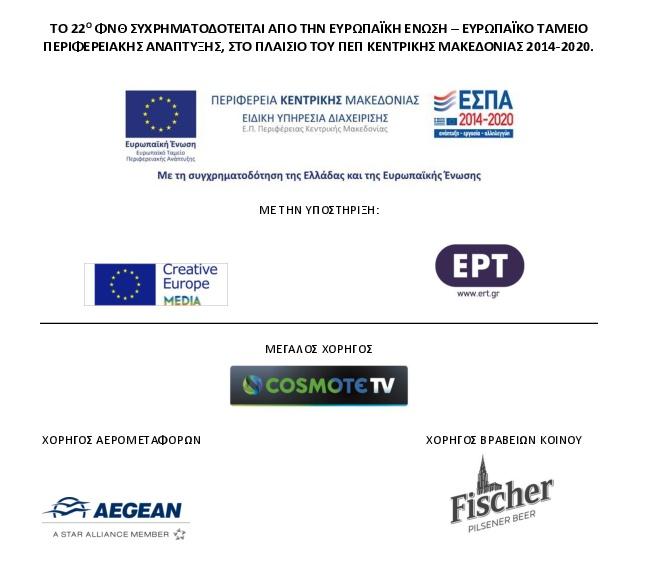 